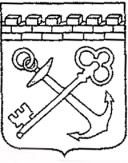 КОМИТЕТ ПО ТРУДУ И ЗАНЯТОСТИ НАСЕЛЕНИЯ ЛЕНИНГРАДСКОЙ ОБЛАСТИПРИКАЗ«___» ________ 20__ года			   	                                          №____О внесении изменений в приказ комитета по труду и занятости населения Ленинградской области от 10 декабря 2010 года № 11 «Об утверждении состава комиссии по соблюдению требований к служебному поведению государственных гражданских служащих Ленинградской области и урегулированию конфликта интересов в комитете по труду и занятости населения Ленинградской области и утверждении порядка ее работы»В целях приведения нормативных правовых актов комитета по труду                и занятости населения Ленинградской области в соответствие с действующим законодательством приказываю:Внести в Положение о порядке работы комиссии по соблюдению требований к служебному поведению государственных гражданских служащих Ленинградской области и урегулированию конфликта интересов в комитете по труду и занятости населения Ленинградской области, утвержденное приказом комитета по труду и занятости населения Ленинградской области от 10 декабря 2010 года № 11, следующие изменения:1) подпункт «а» пункта 1.3 изложить в следующей редакции:«а) в обеспечении соблюдения государственными гражданскими служащими Ленинградской области в комитете по труду и занятости населения Ленинградской области (далее - гражданские служащие) ограничений и запретов, требований о предотвращении или об урегулировании конфликта интересов, исполнения обязанностей, установленных Федеральным законом от 25 декабря 2008 года № 273-ФЗ «О противодействии коррупции», другими федеральными законами в целях противодействия коррупции (далее - требования к служебному поведению и(или) требования об урегулировании конфликта интересов);»;2) пункт 2.1 дополнить подпунктом «е» следующего содержания:«е) поступившее в соответствии с частью 6 статьи 13 Федерального закона от 25 декабря 2008 года № 273-ФЗ «О противодействии коррупции» в комиссию уведомление гражданского служащего о возникновении не зависящих от него обстоятельств, препятствующих соблюдению требований к служебному поведению и(или) требований об урегулировании конфликта интересов.»;3) пункт 2.5-1 изложить в следующей редакции:«2.5-1. Уведомления, указанные в абзаце пятом подпункта «б» и в подпункте «е» пункта 2.1 настоящего Положения, рассматриваются управлением профилактики коррупционных и иных правонарушений Администрации Губернатора и Правительства Ленинградской области, которое осуществляет подготовку мотивированных заключений по результатам рассмотрения уведомлений.»;4) в пункте 2.5-2 слова «подпункте «д» пункта 2.1» заменить словами «подпунктах «д» и «е» пункта 2.1»;5) Дополнить новым пунктом 2.5-3 следующего содержания:«2.5-3. Мотивированные заключения, предусмотренные пунктами 2.3, 2.5 и 2.5-1 настоящего Положения, должны содержать:а) информацию, изложенную в обращениях или уведомлениях, указанных в абзацах втором и пятом подпункта «б» и подпунктах «д» и «е» пункта 2.1 настоящего Положения;б) информацию, полученную от государственных органов, органов местного самоуправления и заинтересованных организаций на основании запросов;в) мотивированный вывод по результатам предварительного рассмотрения обращений и уведомлений, указанных в абзацах втором, пятом подпункта «б» и подпунктах «д» и «е» пункта 2.1 настоящего Положения, а также рекомендации для принятия одного из решений в соответствии с пунктами 7.3, 7.4-2, 7.4-4, 7.4-5 настоящего Положения или иного решения.».6) пункт 2.7 изложить в следующей редакции:«2.7. Уведомления, указанные в подпунктах «д» и «е» пункта 2.1 настоящего Положения, рассматриваются на очередном (плановом) заседании комиссии.»;7) пункт 2.7.1 признать утратившим силу;8) в пункте 6.3 слова «подпунктом «б» пункта 2.1» заменить словами «подпунктами «б» и «е» пункта 2.1»;9) в подпункте «а» пункта 6.3-1 слова «подпунктом «б» пункта 2.1» заменить словами «подпунктами «б» и «е» пункта 2.1»;10) дополнить пунктом 7.4-5 следующего содержания:«7.4-5. По итогам рассмотрения вопроса, указанного в подпункте «е» пункта 2.1 настоящего Положения, комиссия принимает одно из следующих решений:а) признать наличие причинно-следственной связи между возникновением не зависящих от гражданского служащего обстоятельств и невозможностью соблюдения им требований к служебному поведению и(или) требований об урегулировании конфликта интересов;б) признать отсутствие причинно-следственной связи между возникновением не зависящих от гражданского служащего обстоятельств и невозможностью соблюдения им требований к служебному поведению и(или) требований об урегулировании конфликта интересов.»;11) пункт 7.5 изложить в следующей редакции:«7.5. По итогам рассмотрения вопросов, предусмотренных подпунктами «а», «б», «г», «д» и «е» пункта 2.1 настоящего Положения, при наличии к тому оснований комиссия может принять иное решение, чем предусмотрено пунктами 7.1 - 7.4-5 настоящего Положения. Основания и мотивы принятия такого решения должны быть отражены в протоколе заседания комиссии.».Председатель комитетапо труду и занятости населенияЛенинградской области                                                                   А.Ю. Астратова 